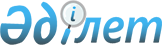 Об установлении квоты рабочих мест для инвалидов по Каргалинскому району
					
			Утративший силу
			
			
		
					Постановление акимата Каргалинского района Актюбинской области от 1 апреля 2019 года № 63. Зарегистрировано Департаментом юстиции Актюбинской области 2 апреля 2019 года № 6033. Утратило силу постановлением акимата Каргалинского района Актюбинской области от 20 января 2020 года № 7
      Сноска. Утратило силу постановлением акимата Каргалинского района Актюбинской области от 20.01.2020 № 7 (вводится в действие с 01.01.2020).
      В соответствии со статьей 31 Закона Республики Казахстан от 23 января 2001 года "О местном государственном управлении и самоуправлении в Республике Казахстан", статьями 9, 27 Закона Республики Казахстан от 6 апреля 2016 года "О занятости населения" и приказом Министра здравоохранения и социального развития Республики Казахстан от 13 июня 2016 года № 498 "Об утверждении Правил квотирования рабочих мест для инвалидов", зарегистрированного в Реестре государственной регистрации нормативных правовых актов за № 14010, акимат Каргалинского района ПОСТАНОВЛЯЕТ:
      1. Установить квоту рабочих мест для инвалидов в размере от двух до четырех процентов от численности рабочих мест без учета рабочих мест на тяжелых работах, работах с вредными, опасными условиями труда по Каргалинскому району:
      от пятидесяти до ста человек - в размере двух процентов от списочной численности работников;
      от ста одного до двухсот пятидесяти человек - в размере трех процентов от списочной численности работников;
      свыше двухсот пятидесяти одного человека – в размере четырех процентов от списочной численности работников.
      2. Государственному учреждению "Каргалинский районный отдел занятости и социальных программ" в установленном законодательством порядке обеспечить:
      1) государственную регистрацию настоящего постановления в Департаменте юстиции Актюбинской области;
      2) направление настоящего постановления на официальное опубликование в Эталонном контрольном банке нормативных правовых актов Республики Казахстан.
      3. Контроль за исполнением настоящего постановления возложить на заместителя акима района Ж. Тулегенова.
      4. Настоящее постановление вводится в действие со дня его первого официального опубликования.
					© 2012. РГП на ПХВ «Институт законодательства и правовой информации Республики Казахстан» Министерства юстиции Республики Казахстан
				
      Аким района 

А. Джусибалиев
